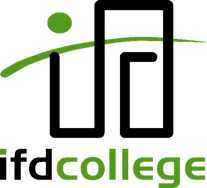 INDUCTION POLICY1. All students must receive induction to the college and their programme of study. 2. College Governors should ensure that an induction for each group of students has been planned and that tutors are aware of their responsibilities in connection with induction. 3. No single format is suggested for induction since needs of students and programmes vary. The induction period must, however, include the following essential elements: Getting to know the learning venue Emergency procedures General orientation Introduction to the courses Introductory presentation Assessment procedure Tutorial arrangements Resources & IFDC website access Managing studies Action planning Learning agreement Plagiarism Study skills Getting extra support Rights and Responsibilities Academic Appeals Policy Assessment & Quality Assurance Strategy Complaints and Whistleblowing Policy GDPR Policy Equality & Inclusion PolicyThis policy was approved by the IFD College Governors on 28th February 2023 and will be reviewed every 3 years.